	معلومات المادةمعلومات عضو هيئة التدريسنمط التعلم المستخدم في تدريس المادةوصف المادةمخرجات تعلم المادةمصادر التعلمالجدول الزمني للقاء الطلبة والمواضيع المقررة*تشمل أساليب التعلم: محاضرة، تعلم معكوس، تعلم من خلال المشاريع، تعلم من خلال حل المشكلات، تعلم تشاركي... الخ.مساهمة المادة في تطوير مهارات الطالبأساليب تقييم الطلبة وتوزيع العلامات                         *تشمل: امتحانات قصيرة، أعمال صفية ومنزلية، عرض تقديمي، تقارير، فيديو بصوت الطالب، مشروع.مواءمة مخرجات تعلم المادة مع أساليب التعلم والتقييم* تشمل أساليب التعلم: محاضرة، تعلم معكوس، تعلم من خلال المشاريع، تعلم من خلال حل المشكلات، تعلم تشاركي... الخ.**تشمل أساليب التقييم: امتحان، مشروع فردي/ جماعي، واجبات منزلية، عرض تقديمي، المشاركة والمناقشة، امتحان قصير... الخ. سياسات المادةمخرجات تعلم البرنامج التي يتم تقييمها في المادةوصف متطلبات تقييم مخرجات تعلم البرنامج في المادةسلم تقييم أداء متطلب تقييم مخرجات تعلم البرنامج في المادةQFO-AP-VA-008رمز النموذج :اسم النموذج :  خطة المادة الدراسية 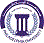 جامعة فيلادلفياPhiladelphia University2رقم الإصدار:   (Rev)الجهة المصدرة:  نائب الرئيس للشؤون الأكاديمية جامعة فيلادلفياPhiladelphia University4-5-2021تاريخ الإصدار:الجهة المدققة :  اللجنة العليا لضمان الجودةجامعة فيلادلفياPhiladelphia University4عدد صفحات  النموذج :الجهة المدققة :  اللجنة العليا لضمان الجودةجامعة فيلادلفياPhiladelphia Universityرقم المادةاسم المادةالمتطلب السابقالمتطلب السابق17036300إرشاد أسرينوع المادةنوع المادةوقت المحاضرةرقم القاعةمتطلب جامعة      متطلب كلية      متطلب تخصص     إجباري     اختياريمتطلب جامعة      متطلب كلية      متطلب تخصص     إجباري     اختياري9:45-11:15ثن31414الاسمرقم المكتبرقم الهاتفالساعات المكتبيةالبريد الإلكترونيد. سناء ناصر الخوالدة414:12 30 -11:30Skhawaldeh@philadelphia.edu.joنمط التعلم المستخدمنمط التعلم المستخدمنمط التعلم المستخدمنمط التعلم المستخدم       تعلم وجاهي                        تعلم الكتروني                  تعلم مدمج       تعلم وجاهي                        تعلم الكتروني                  تعلم مدمج       تعلم وجاهي                        تعلم الكتروني                  تعلم مدمج       تعلم وجاهي                        تعلم الكتروني                  تعلم مدمجنموذج التعلم المستخدمنموذج التعلم المستخدمنموذج التعلم المستخدمنموذج التعلم المستخدمالنسبة المئويةمتزامنغير متزامنوجاهيالنسبة المئوية100%وصف المادة تتناول هذه المادة الأثر المهم للأسرة على جوانب النمو المختلفة للطفل، والمهارات الوالدية الفعالة ، ونظريات العلاج الأسري وتطبيقها وتتناول تحديد أنواع الأسر ووظائفها، ودراسة أنماط التنشئة الأسرية وأساليبها ،وكذلك تحديد المشكلات الأسرية من حيث درجة التعلم والوضع الاقتصادي والثقافي والصحي، والتعرف على أنواعها، ومصادرها، وأثرها على الطفل. ودور المعلم في تحقيق التكامل بين المدرسة أو الروضة والأسرة.وفنيات الإرشاد الأسري الفردي والجمعي. الرقممخرجات تعلم المادةرمز مخرج تعلم المرتبط للبرنامجالمعرفةالمعرفةالمعرفةK1معرفة اساسية بنظريات الإرشاد الأسري والمبادئ الاساسية المستخدمة في العلاج الأسري  Kp3K2تقييم  المشكلات  التي تعاني منها الأسر بناء على الخلفية النظرية المناسبة.Kp4K3معرفة المهارات الإرشادية اللازمة لبناء علاقات اراد اسري فردي وجمعيKp2المهاراتالمهاراتالمهاراتS1تطبيق تقنيات ومبادئ التواصل مع الأسر  من اجل المحافظة على بناء العالقة الأسرية  الجيدة داخل  الأسرةSp5S2اكتساب  مهارة حل المشكلات  Sp4الكفاياتالكفاياتالكفاياتC1النجاح في تقديم الارشاد الاسري الفردي لمساعدة الأسر على حل مشاكلهم.Cp4C2قيادة مجموعة ارشاد جمعي اسري وايصالها إلى التكيف والقدرة على حل المشكلاتCP5C3القدرة على استخدام مهارات التفكير العامة  CP2الكتاب المقررالمجلس الوطني لشؤون الأسرة  , الإرشاد الأسري2010الكتب والمراجع الداعمةالمواقع الإلكترونية الداعمةالبيئة المادية للتدريس       قاعة دراسية            مختبر               منصة تعليمية افتراضية            أخرى         الأسبوعالموضوعأسلوب التعلم*المهامالمرجع1شرح رؤية ورسالة الكلية، واهداف ومخرجات تعلم المادة التعبير عن رؤية ورسالة الكلية من خلال ربطها باهداف البرنامج الخطة الدراسية1+2التربية الأسرية محاضرات+ واجبات صفية وبيتية حل الواجبات الصفية والبيتة  + الاجابة عن الأسئلة التي تطرح في المحاضرة الكتاب المقرر3المهارات الوالدية الفعالة وبرامج تنميتها + نقاشات صفية + التعلم من خلال المجموعات+ زيارات ميدانية + عرض حالة افتراضية وتحليلها  تطبقيات عملية على العافية اليومية التفريق بين العافية المتمركزة حول الشخص والعافية المتمركزة حول النظام من خلال اعطاء امثلة عملية 4+5مهارات الإتصال في العلاقة الأسريةمحاضرات+ عرض فيديوهات تحتوي على برامج إرشاد وقائي+ نقاشات صفية + عرض حالة افتراضية وتحليلهاكتابة بحث عن الموضوع 6+7نظريات العلاج الأسري وتطبيقها عرض برامج ارشاد وقائي والقيام بنقدها وتحليلها+ محاضرات+نقاشات صفية استخراج دراسات علمية من مجلات محكمة تتناول المواضيع المطروحة 8+9فنيات الإرشاد الجمعي الأسريإرشاد أسر ذوي الحاجات الخاصة+ التعلم من خلال المجموعات+ مناقشات صفية تطبيقات عملية على الموضوع داخل الصف  10+11فنيات الإرشاد الفردي الأسريإرشاد أسر المدمنين على المخدراتمحاضرات+ عرض فيديوهات تحتوي على برامج إرشاد وقائيإرشاد + نقاشات صفية + عرض حالة افتراضية وتحليلهاحل اسئلة تطبيقه 12+13مهارات إرشاد كبار السنمحاضرات+ عرض فيديوهات تحتوي على برامج إرشاد وقائي+ نقاشات صفية + عرض حالة افتراضية وتحليلهااعداد برامج ارشاد وقائية للفئات المستهدفة تغطي مستويات الوقاية 14+15- مشكلات العلاقة الزواجية وأساليب المساعدة فيها التعامل مع العنف الأسري	محاضرات+ عرض فيديوهات تحتوي على برامج إرشاد وقائي+ نقاشات صفية + عرض حالة افتراضية وتحليلهاتحليل ونقد برامج ارشاد الكتاب المقرر16الامتحان النهائياستخدام التكنولوجياتساهم في رفع كفاءة الطالب فب اعداد مادة علمية على البور بوينت وعرضها على الطلبةتساهم المادة في رفع كفاءة الطلبة في الرجوع إلى مراجع علمية تغطي مواضيع المادة مهارات الاتصال والتواصلتساهم المادة في تحسين مهارات الاتصال والتواصل لدى الطلبة من خلا ل  الحوار والمناقشات الصفية والبرامج الوقائية التي يتم عرضها وتطبقها التطبيق العملي في المادةتساهم المادة في تحسين قدرة الطالبة على تطبيق المعلومة النظرية بشكل عملي وذلك من خلال بناء وتطبيق البرامج الوقائية أسلوب التقييمالعلامةتوقيت التقييم (الأسبوع الدراسي)مخرجات تعلم المادة المرتبطة بالتقييمامتحان منتصف الفصل30 %أعمال فصلية*30 %الامتحان النهائي40 %المجموع100%الرقممخرجات تعلم المادةأسلوب التعلم*أسلوب التقييم**المعرفةالمعرفةالمعرفةالمعرفةK1معرفة اساسية بنظريات الإرشاد الأسري والمبادئ الاساسية المستخدمة في العلاج الأسريالمحاضرات.أسئلة شفوية  K2تقييم  المشكلات  التي تعاني منها الأسر بناء على الخلفية النظرية المناسبة.المناقشات الصفية.امتحانات قصيرة K3معرفة المهارات الإرشادية اللازمة لبناء علاقات اراد اسري فردي وجمعيواجبات دراسيةواجبات بيتية المهاراتالمهاراتالمهاراتالمهاراتS1تطبيق تقنيات ومبادئ التواصل مع الأسر  من اجل المحافظة على بناء العالقة الأسرية  الجيدة داخل  الأسرةمحاضراتامتحانات قصيرة S2اكتساب  مهارة حل المشكلات  تطبيقات عملية واجبات بيتية وصفية الكفاياتالكفاياتالكفاياتالكفاياتC1النجاح في تقديم الارشاد الاسري الفردي لمساعدة الأسر على حل مشاكلهم.عرض نماذج مكتوبة  امتحانات قصيرة C2قيادة مجموعة ارشاد جمعي اسري وايصالها إلى التكيف والقدرة على حل المشكلاتعرض برامج مكتوبة ومناقشتها وتحليلهااعداد برامج وقائية C3القدرة على استخدام مهارات التفكير العامة  محاضرات وتطبيقات عملية على البرامج الوقائية نقد وتحليل برامج وقائية السياسةمتطلبات السياسةالنجاح في المادةالحد الأدنى للنجاح في المادة هو (50%) والحد الأدنى للعلامة النهائية هو (35%).الغياب عن الامتحاناتكل من يتغيب عن امتحان فصلي معلن عنه بدون عذر مريض أو عذر قهري يقبل به عميد الكلية التي تطرح المادة، توضع له علامة صفر في ذلك الامتحان وتحسب في علامته النهائية.كل من يتغيب عن امتحان فصلي معلن عنه بعذر مريض أو قهري يقبل به عميد الكلية التي تطرح المادة، عليه أن يقدم ما يثبت عذره خلال أسبوع من تاريخ زوال العذر، وفي هذه الحالة على مدرس المادة أن يعقد امتحاناً تعويضياً للطالب.كل من تغيب عن امتحان نهائي بعذر مريض أو عذر قهري يقبل به عميد الكلية التي تطرح المادة عليه أن يقدم ما يثبت عذره خلال ثلاثة أيام من تاريخ عقد ذلك الامتحان.الدوام (المواظبة) لا يسمح للطالب بالتغيب أكثر من (15%) من مجموع الساعات المقررة للمادة، أي ما يعادل ست محاضرات أيام (ن ر)، وسبع محاضرات أيام (ح ث م). وإذا غاب الطالب أكثر من (15%) من مجموع الساعات المقررة للمادة دون عذر مرضي أو قهري يقبله عميد الكلية، يحرم من التقدم للامتحان النهائي وتعتبر نتيجته في تلك المادة(صفراً)، أما إذا كان الغياب بسبب المرض او لعذر قهري يقبله عميد الكلية التي تطرح المادة ، يعتبر منسحباً من تلك المادة وتطبق علية أحكام الانسحاب. النزاهة الأكاديميةتولي جامعة فيلادلفيا موضوع النزاهة الأكاديمية اهتمامًا خاصًا، ويتم تطبيق العقوبات المنصوص عليها في تعليمات الجامعة بمن يثبت عليه القيام بعمل ينتهك النزاهة الأكاديمية مثل: الغش، الانتحال (السرقة الأكاديمية)، التواطؤ، حقوق الملكية الفكرية.الرقممخرجات تعلم البرنامجاسم المادة التي تقيم المخرجأسلوب التقييممستوى الأداء المستهدفSp2أن  يوظف الطالب  النظريات الارشادية في مجالات الإرشاد والصحة النفسيةارشاد أسرياختبار مقالي/ بحث/ دراسة حالةأن يحصل 75% من الطلبة على  على علامة 70 فأكثرCp1أن  يتعلم الطالب العوامل المؤثرة على تقديم الخدمات الارشاديةدراسة حالةاختبارات / تطبيق عمليتطبيق عمليأن يحصل 75% من الطلبة على  على علامة 70 فأكثرKp4-أن  يستخدم الطالب أساليب الإرشاد والمهارات الارشادية التفاعليةبور بوينت / الجلسات الجمعيةدراسة حالة / زيارات ميدانية/ تطبيق عمليأن يحصل 75% من الطلبة على  على علامة 70 فأكثرSp1أن  يحلل الطالب اثر الخدمات الارشادية على المشكلات النمائيةدراسة حالةاختبارات / تطبيق عمليتطبيق عمليأن يحصل 75% من الطلبة على  على علامة 70 فأكثررقم المخرجالوصف التفصيلي لمتطلب تقييم المخرجCp2Cp3تخصيص عشر علامات من الامتحان النهائيSp1,Cp1تطبيق عملي في الأسبوع الرابع عشر تخصص له نسبة من علامة المشاركة